Name:Address	: 						        City:			     Postal Code:	Home Phone:				Business Phone:			Cellular:Email:						Date of Birth:				Gender:  Male	 Female         Marital Status:   Single  Married  Divorced  WidowNumber of Children:		             Occupation: 				Employer :Have you ever had previous chiropractic care?  Yes	 No 	With who?Who referred you to our office?State your primary complaint and/or concern:When did it first start?					Have you had it in the past?   Yes, if so when		             NoWhat makes it worse?What makes it better?Describe how it feels? sharp		 dull		 achy		 throbbing		 numb		 tingling	 burning stiff		 other(please explain)Please circle the location of your complaint: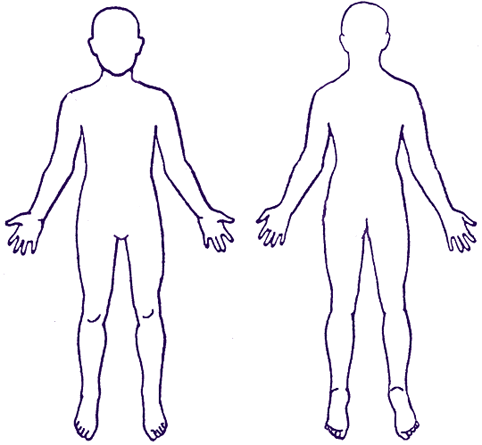 				 My condition is localized to a specific areaOr					 It radiates to other parts of body, explain: Is this condition:	 constant	 comes and goes	 getting worse with timeSystems AnalysisDr. Paul Catania 320 Dundas St Unit 6 London ON N6B 3R8  Dr. Paul Catania 320 Dundas St. Unit 6 London On N6B3R8                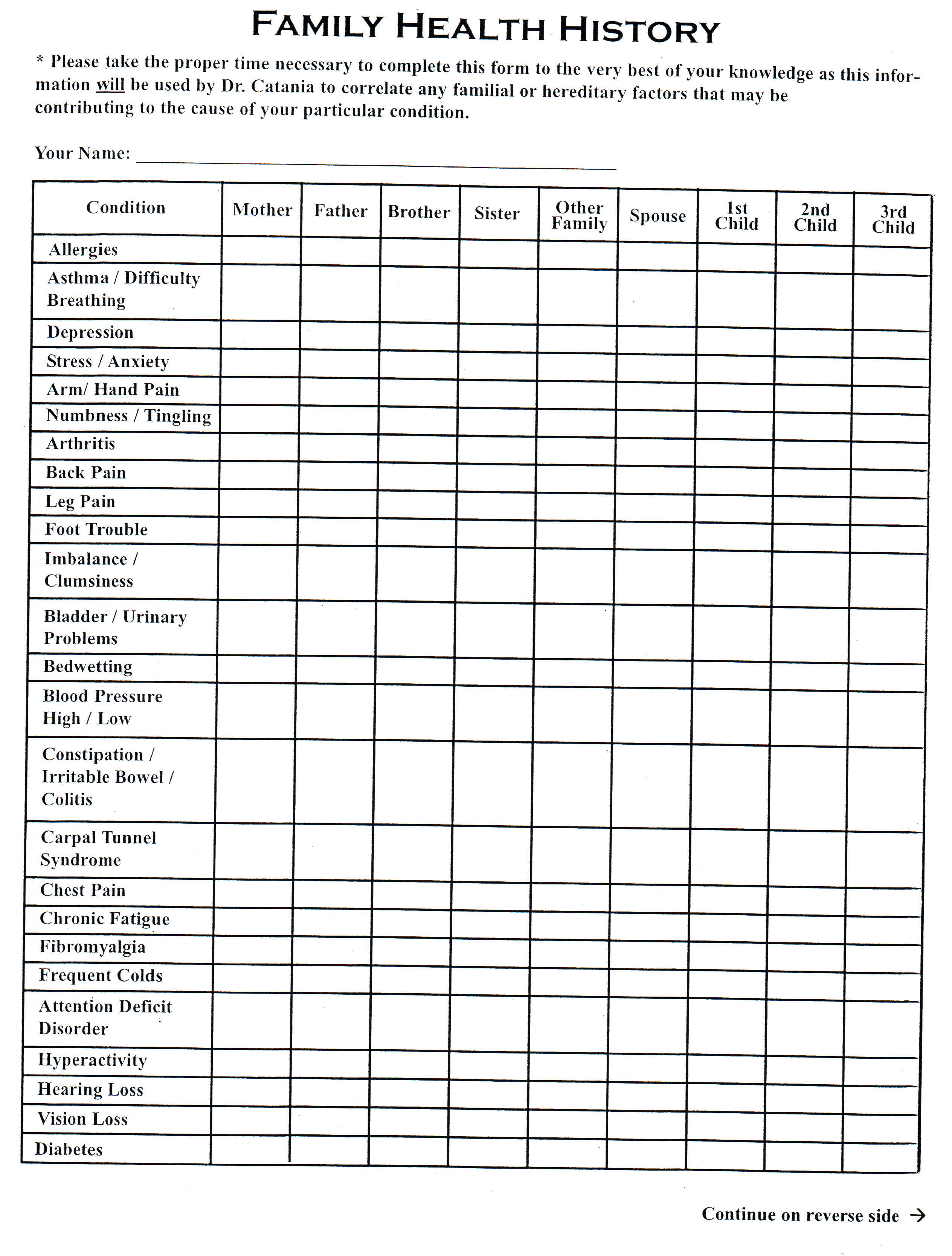 Dr. Paul Catania 320 Dundas St. Unit 6 London On N6B3R8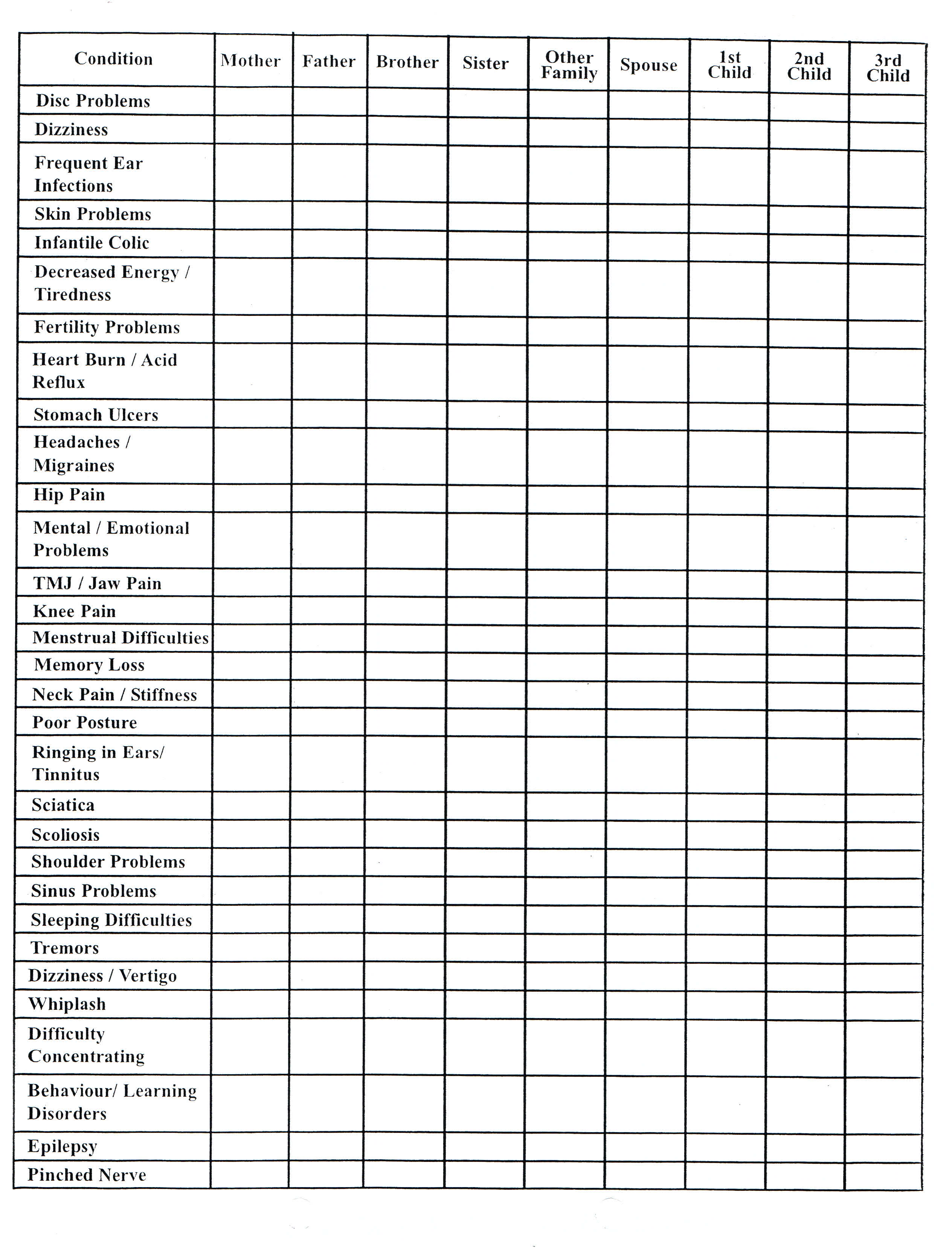 